GESTIÓN ACADÉMICA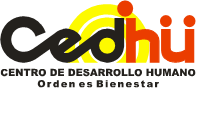 PLAN DE ACTIVIDADES VIRTUALES   PLATAFORMA ED.MODO 2020Fecha de envío: 28  de MayoDOCENTE:  ANGIE YIZETH GÓMEZ AVILA   		NIVEL :  BACHILLERATOPERIODO:  SEGUNDO                                                	SEMANA: 1 AL 5 JUNIOINDICADOR:  Utiliza bases de datos y fuentes de información fiables para la selección y delimitación de la temática de investigación.Cordialmente, LINEY ROA SANABRIA Rectora GESTIÓN ACADÉMICAPLAN DE ACTIVIDADES VIRTUALES   PLATAFORMA EDMODO 2020Fecha de envío: 29  de MayoDOCENTE:   JORGE ANDRÉ MONTAÑA MONTAÑA               				NIVEL : BACHILLERATOPERIODO:  SEGUNDO                                                					SEMANA:  1 AL 5 JUNIOINDICADOR:  Utiliza bases de datos  y fuentes de información fiables para la selección y delimitación de la temática de investigación.Cordialmente, LINEY ROA SANABRIA Rectora GESTIÓN ACADÉMICA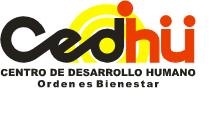 PLAN DE ACTIVIDADES VIRTUALESPLATAFORMA ED.MODO 2020Fecha de envío: 29  de MayoDOCENTE:   Diego F. Fernández López                   NIVEL : BACHILLERATOPERIODO:  SEGUNDO                                               SEMANA:  01 al 05 de junioINDICADOR:  Diferencia y demuestra dominio y manejo del balón, posiciones básicas, golpe de dedos, golpe de antebrazo, saque bajo, recepción individual además conoce la historia como fundamentos esenciales del voleibol durante el juego.Cordialmente, LINEY ROA SANABRIA Rectora CURSO FECHA HORAASIGNATURATEMA ACTIVIDAD RECURSOSENLACE6A012 InvestigaciónFormulaciòn del problema y pregunta de investigaciònMediante la vìdeo-llamada se les explicarà las características que tiene la formulaciòn del problema y la pregunta de investigaciòn  DiapositivasCuaderno de investigaciónÚtiles escolaresComputador Internethttps://join.skype.com/OI05cFGvR21CCURSOFECHAHORAASIGNATURATEMAACTIVIDADRECURSOSENLACESEXTO BHaga clic aquí para escribir una fecha.7:30 - 8:10INVESTIGACIÓNOrigen de las ideas de Investigación.Tema de investigación y generalidadesSe retroalimenta lo expuesto en la clase pasada. Elaboran una investigación sobre la temática que les gustaría investigar.Internet Documentos Unirse a la reunión Zoomhttps://zoom.us/j/3762133960?pwd=SHAzL1kwTmcyYm1PdkdzNVNLNUZ6dz09ID de reunión: 376 213 3960Contraseña: 12345CURSOFECHAHORAASIGNATURATEMAACTIVIDADRECURSOSENLACE6 C03/06/202009:00 – 09:50 AMINVESTIGACIÓN  Características del tema de InvestigaciónEnseñanza del concepto de tema de investigación para delimitar, formular y seleccionar un tema de investigación.Computador con acceso a internet y Skype.https://join.skype.com/MBrhxJL8W1G7